МУНИЦИПАЛЬНОЕ БЮДЖЕТНОЕ ДОШКОЛЬНОЕ ОБРАЗОВАТЕЛЬНОЕ УЧРЕЖДЕНИЕ ДЕТСКИЙ САД  №9 «АЛЁНУШКА»Конспект открытого занятия по трудовому воспитанию для детей средней группы«поможем Машеньке»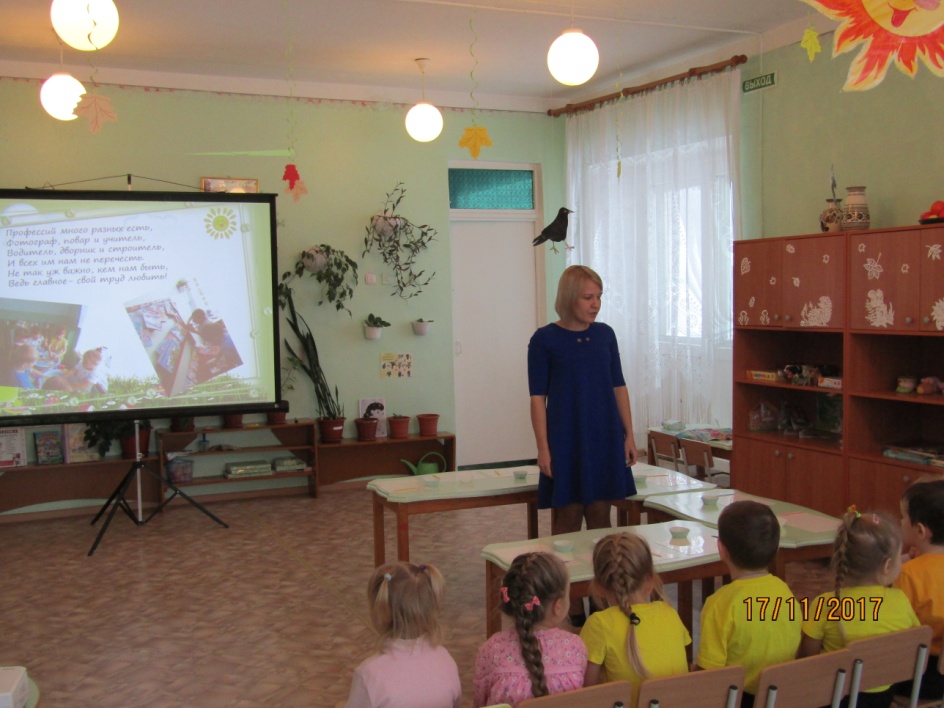 Составитель:                                                                                                             Мезенцева Е. Ю.пгт. Курагино, 2017Цель: закрепить название профессий и формировать положительное отношение к труду.Задачи:-закреплять названия различных профессий (учитель, повар, врач, парикмахер,  пожарный, доктор), знать какую пользу они приносят людям;-приучать детей к домашнему труду (мыть посуду, убирать мусор, накрывать на стол);- воспитывать трудолюбие, заботливое отношение к больному;    - упражнять в лепке кондитерских изделий (пирожных).    		Атрибуты: загадки о профессиях (учитель, повар, военный, парикмахер, пожарный, доктор) и картинки к ним; в игровом уголке – кукла на кроватке, посуда в раковине, гладильная доска, утюг, детский столик, книги, конструктор; к лепке – соленое тесто, дощечки для лепки, влажные салфетки.		Предварительная работа: рассматривание картинок, беседы о профессиях родителей, чтение художественной литературы, настольные и дидактические игры по данной теме.Ход занятияПрофессий много разных есть,
Фотограф, повар и учитель,
Водитель, дворник и строитель,
И всех им нам не перечесть.
Не так уж важно, кем нам быть,
Ведь главное-свой труд любить!-Ребята, скажите пожалуйста, о чем это стихотворение?-Ребята, вот мы с вами каждый день ходим в детский сад, а где же бывают в это время ваши родители? (на работе)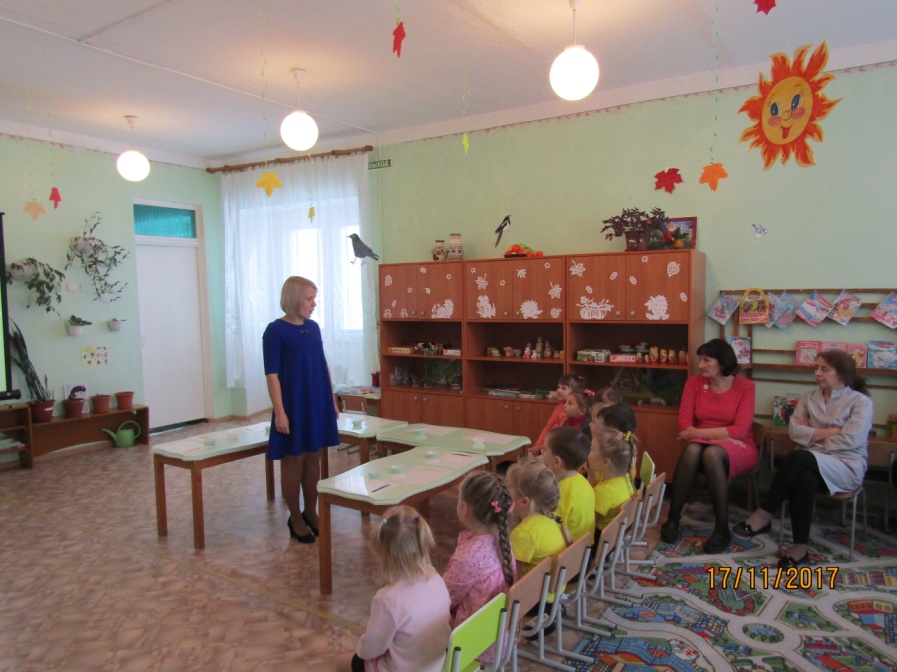 - Кем работает твоя мама, Арина?- Чем занимается учитель? - Алёна, а кем работает твой папа?- Чем важна эта профессия? И т.д.В: А еще, на свете, есть много других профессий. Попробуйте отгадать загадки про некоторые из них.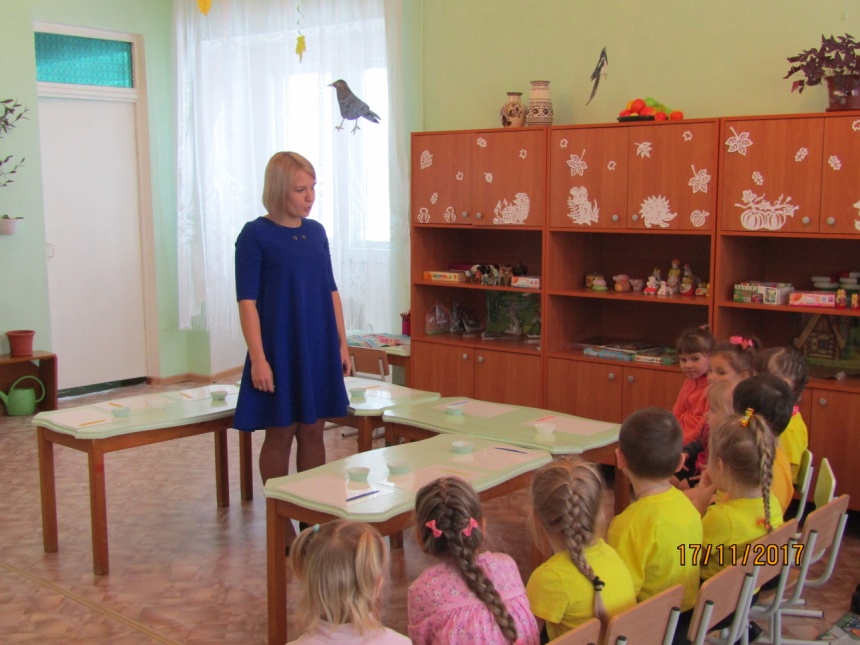 Загадки: 1. Кто у постели больного сидит? —И как лечиться он всем говорит.Кто болен — он капли предложит принять,Тому, кто здоров, — Разрешит погулять. (Доктор)2. Он  делает прически,    Подстригает челки.    Фены, ножницы, расчески    У него на полке. (Парикмахер)4. На посту он в снег и в зной,Охраняет наш покой.Человек, присяге верный,Называется... (Военный)5.  Темной ночью, ясным днем     Он сражается с огнем.     В каске, будто воин славный,    На пожар спешит.(Пожарный)6. Ходит в белом колпаке     С поварёшкою в руке.    Он готовит нам обед: кашу, щи и винегрет (Повар)В: Хорошо, ребята, вы  справились с заданием.  Итак, мы с вами знаем, что все люди ходят на работу, занимаются каким- то трудом, который приносит пользу людям. Когда вы вырастите, то вы тоже будете ходить на работу, приносить пользу людям, потому что «Труд красит человека, а лень портит». А сейчас хотя мы только дети, но и мы тоже можем приносить пользу,  помогать взрослым, приучаться к труду.- Как вы помогаете дома? (убираем игрушки, пылесосим, моем посуду).В: Ой, ребята, смотрите какой беспорядок у нас в уголке. Что то наверное  случилось, пойдемте, посмотрим! 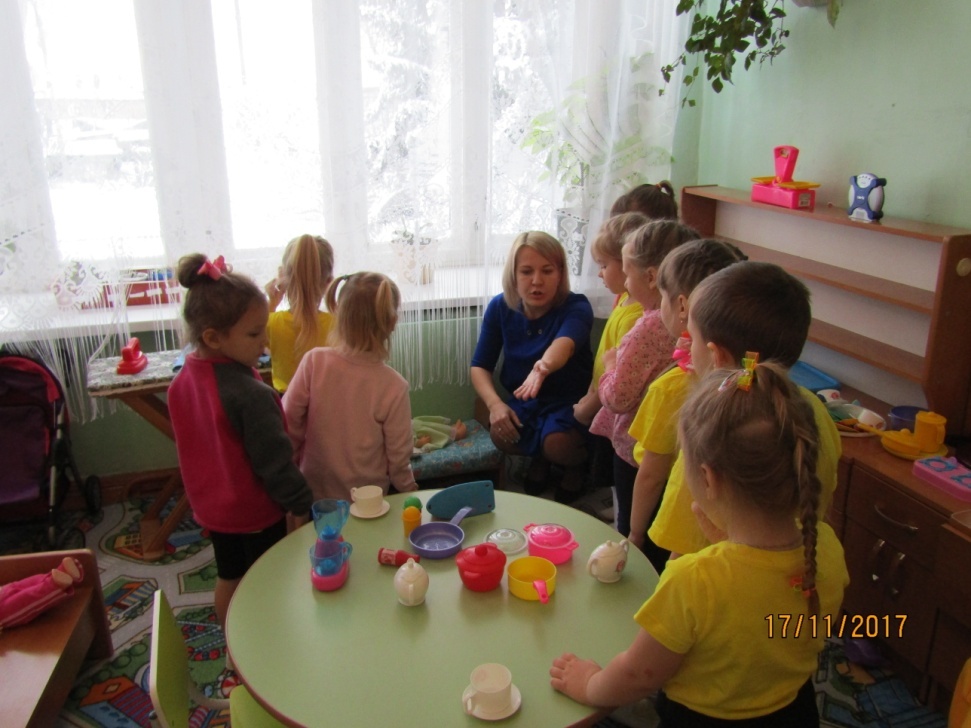 (Дети и воспитатель встают и идут в игровой уголок, где на кроватке лежит кукла)В: Здравствуй, Машенька? Что с тобой случилось? Да ты совсем больна и дома у тебя беспорядок. Посмотрите, ребята, игрушки лежат на полу, много грязной посуды в раковине, не глажено белье. Ну что поможем нашей Машеньке?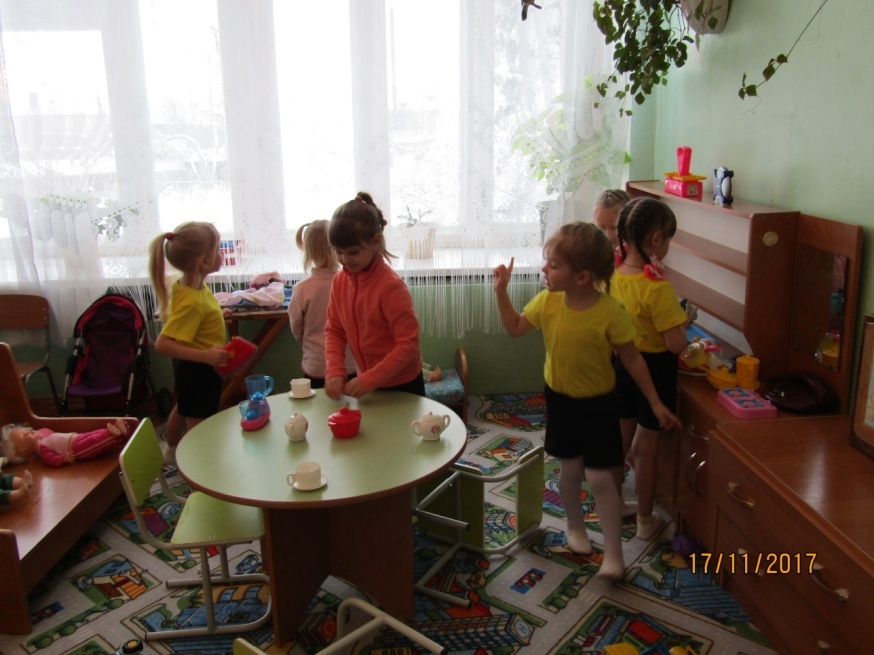 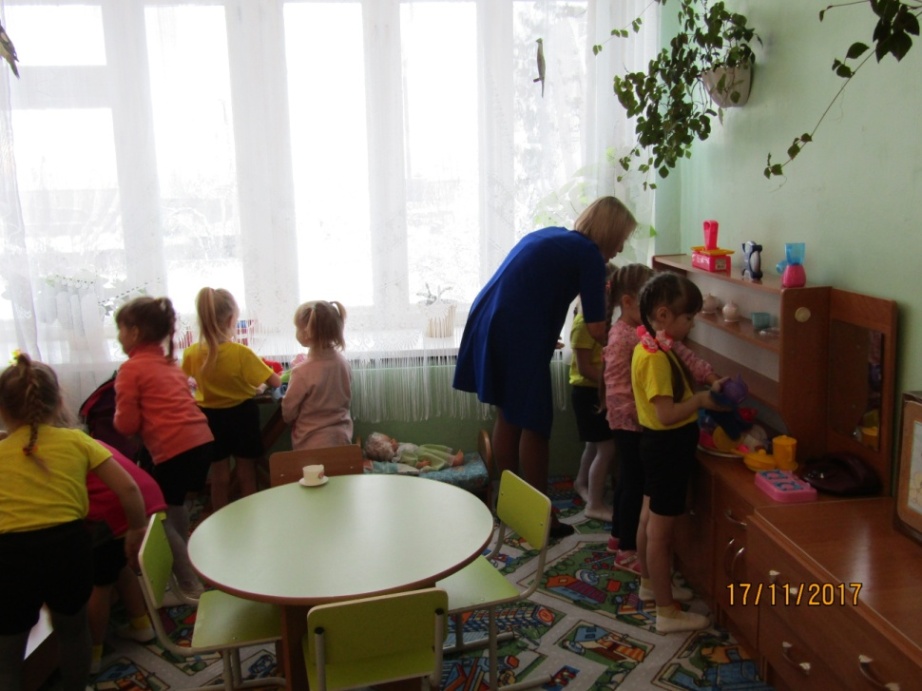 (Распределить обязанности детей. Дети приступают к работе.)В: Посмотрите, как чисто стало, мы все дружно справились с этой работой. А теперь давайте накроем стол и напоим чаем нашу Машеньку.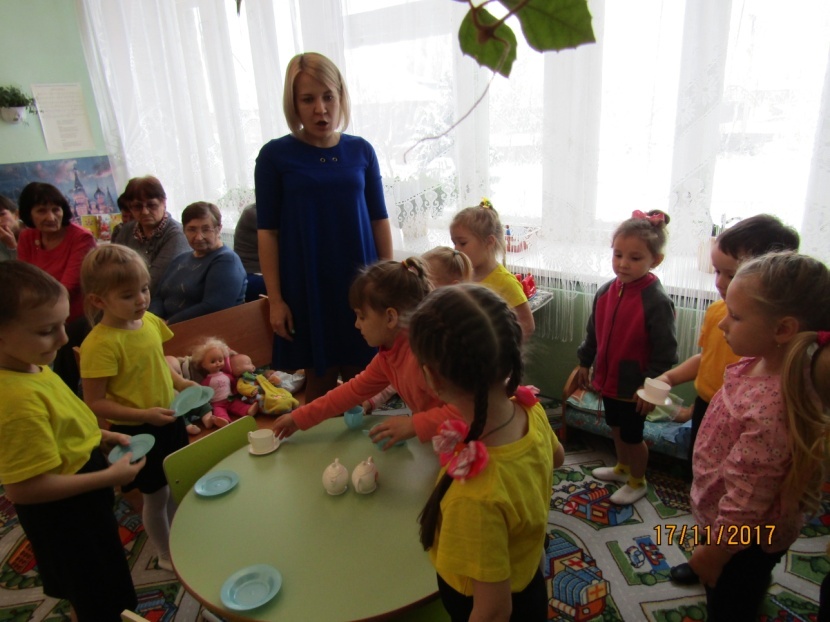 А у нас нет ничего к чаю, ни баранок, ни печенья, ни пирожных.Предлагаю постряпать пирожные.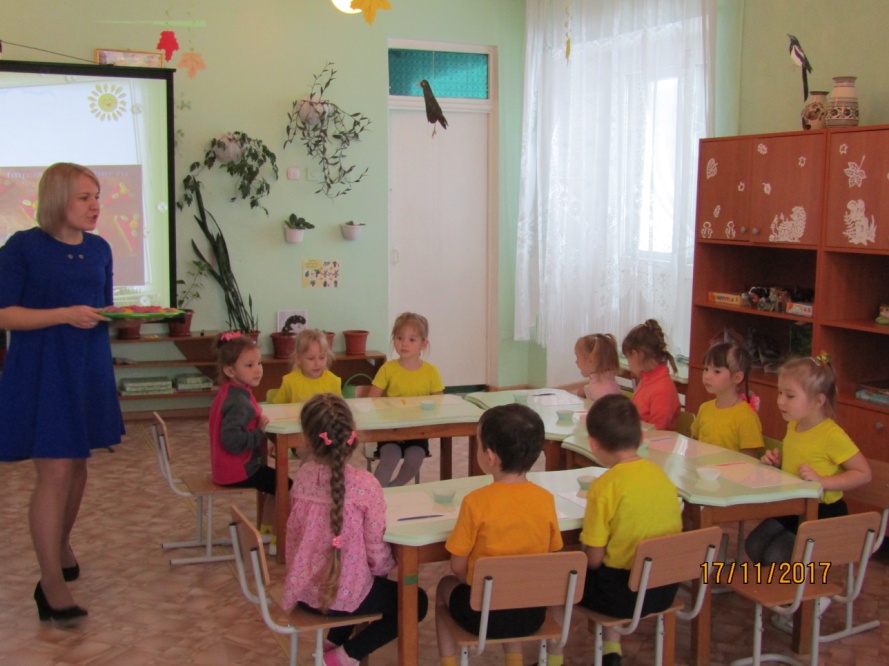 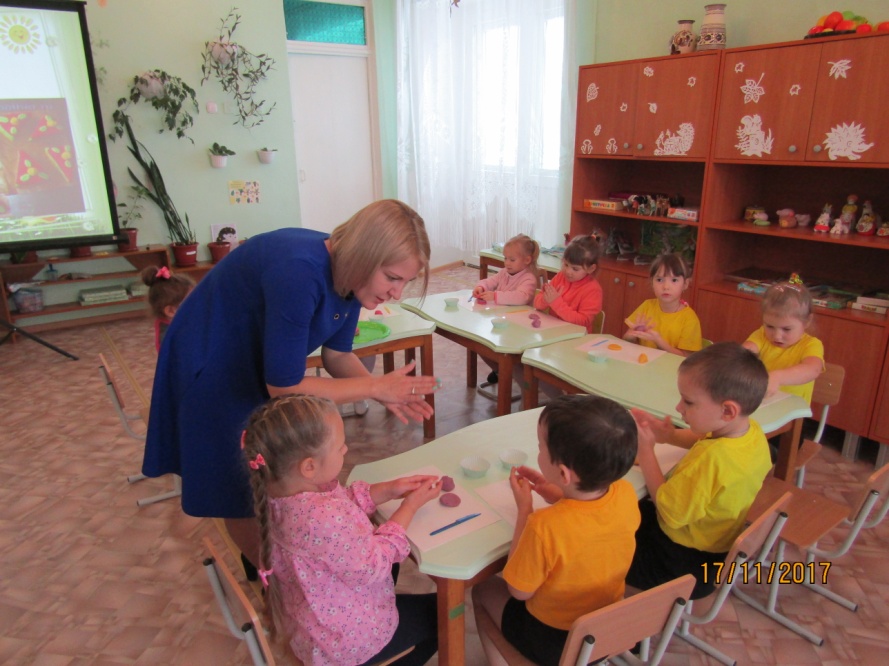 Дети лепят из соленого теста, а затем возвращаются к столу с угощеньем, приглашают Машеньку.Занятие плавно переходит в с/р игру. 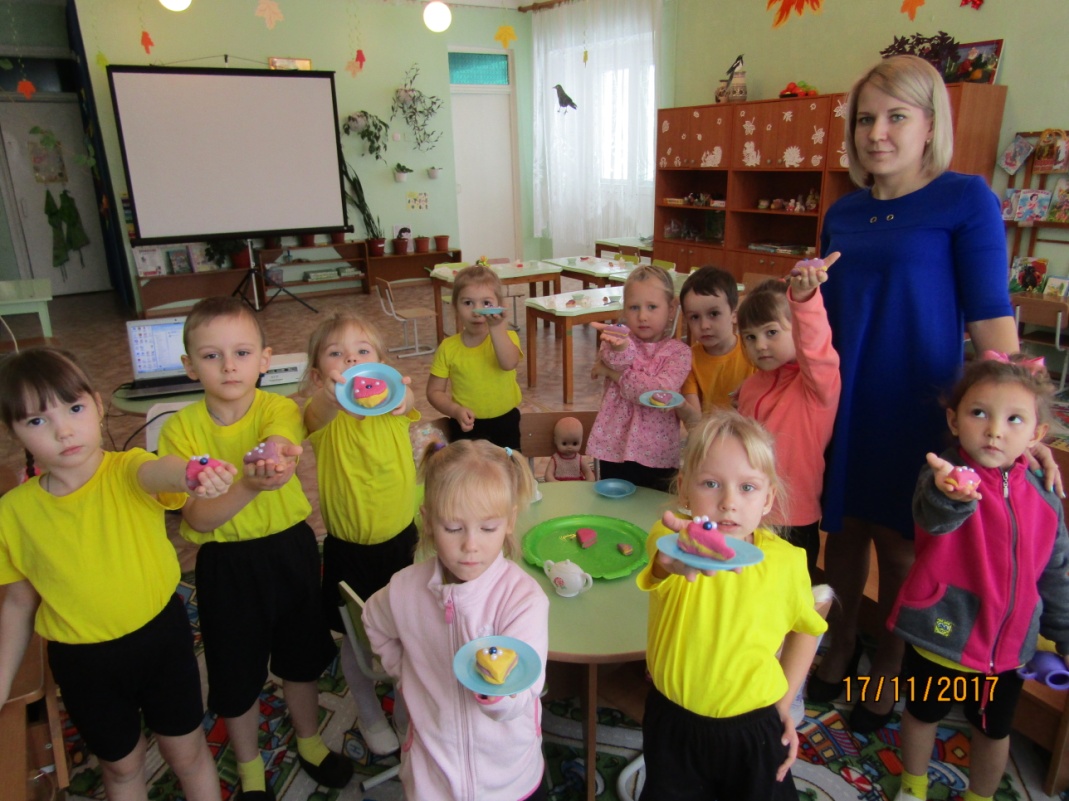 